СОБРАНИЕ  ДЕПУТАТОВ ПОРЕЦКОГО МУНИЦИПАЛЬНОГО ОКРУГАЧУВАШСКОЙ РЕСПУБЛИКИРЕШЕНИЕСобрания депутатов первого созываот «28» декабря  2022 года № С-10/03с.ПорецкоеО внесении изменений в решение Собрания депутатов Козловского сельского поселения от 10.12.2021 №С-11/01 «О бюджете Козловского сельского поселения Порецкого района Чувашской  Республики на 2022 год и на плановый период 2023  и 2024 годов»     Собрание депутатов Порецкого муниципального округа Чувашской Республики  р е ш и л о :Статья 1. Внести в решение Собрания депутатов Козловского сельского поселения от 10.12.2021 №С-11/01 «О бюджете Козловского сельского поселения Порецкого района Чувашской Республики на 2022 год и на плановый период 2023 и 2024 годов» следующие изменения:В  статье 1 части 1:   абзацы 2-3 изложить в следующей редакции:«прогнозируемый общий объем доходов бюджета Козловского сельского поселения 8 168 511,12 рублей, в том числе объем безвозмездных поступлений – 6 973 878,64 рублей, из них объем межбюджетных трансфертов, получаемых из бюджетов бюджетной системы Российской Федерации  6 973 878,64 рублей; общий объем расходов бюджета Козловского сельского поселения Порецкого района Чувашской Республики в сумме 8 887 511,12 рублей».Приложение 2 изложить в следующей редакции:»;Дополнить приложением 43 следующего содержания:»; Приложение 6 к решению Собрания депутатов Козловского сельского поселения Порецкого района Чувашской Республики «О бюджете Козловского сельского поселения Порецкого района Чувашской Республики на 2022 год и на плановый период 2023 и 2024 годов» изложить в следующей редакции:               Распределение 
бюджетных ассигнований по целевым статьям (муниципальным программам Козловского сельского поселения Порецкого района Чувашской Республики и непрограммным направлениям деятельности), группам видов расходов, разделам, подразделам классификации расходов  бюджета Козловского сельского поселения Порецкого района Чувашской Республики на 2022 год»;Дополнить приложением 8 3 следующего содержания:».Статья 2. Настоящее решение вступает в силу со дня официального опубликования. Председатель Собрания депутатовПорецкого муниципального округа Чувашской Республики                                                                                                          Л.Г.Васильев                                                                                 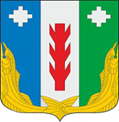 «Приложение 2к решению Собрания депутатов Козловского  сельскогопоселения Порецкого района Чувашской Республики «О бюджете Козловского сельского поселения Порецкого района ЧувашскойРеспублики на 2022 год и на плановый период 2023 и 2024 годов»Прогнозируемые объемы поступлений доходов в бюджет Козловского сельского поселения Порецкого района Чувашской Республики на 2022 год (рублей)Прогнозируемые объемы поступлений доходов в бюджет Козловского сельского поселения Порецкого района Чувашской Республики на 2022 год (рублей)Прогнозируемые объемы поступлений доходов в бюджет Козловского сельского поселения Порецкого района Чувашской Республики на 2022 год (рублей)  Код бюджетной классификацииНаименование доходовСумма на 2022 годСумма на 2022 год  Код бюджетной классификацииНаименование доходовСумма на 2022 годСумма на 2022 год1233ВСЕГО ДОХОДОВВСЕГО ДОХОДОВ8 168 511,128 168 511,1200010000000000000000НАЛОГОВЫЕ И НЕНАЛОГОВЫЕ ДОХОДЫ1 194 632,481 194 632,4800010100000000000000НАЛОГОВЫЕ ДОХОДЫ873 564,48873 564,4800010102000010000110НАЛОГИ НА ПРИБЫЛЬ, ДОХОДЫ37 767,4837 767,4800010000000000000000Налог на доходы физических лиц37 767,4837 767,4800010300000000000000НАЛОГИ НА ТОВАРЫ (РАБОТЫ, УСЛУГИ), РЕАЛИЗУЕМЫЕ НА ТЕРРИТОРИИ РОССИЙСКОЙ ФЕДЕРАЦИИ613 397,00613 397,0000010302000010000110Акцизы по подакцизным товарам (продукции), производимым на территории Российской Федерации, всего613 397,00613 397,00в том числе:Акцизы на нефтепродукты613 397,00613 397,0000010500000000000000НАЛОГИ НА СОВОКУПНЫЙ ДОХОД21 000,0021 000,0000010503000010000110Единый сельскохозяйственный налог21 000,0021 000,0000010600000000000000НАЛОГИ НА ИМУЩЕСТВО201 400,00201 400,0000010601000000000110Налог на имущество физических лиц21 000,0021 000,0000010606000000000110Земельный налог180 400,00180 400,0000010800000000000000ГОСУДАРСТВЕННАЯ ПОШЛИНА0,00,0НЕНАЛОГОВЫЕ ДОХОДЫ321 068,00321 068,0000011100000000000000ДОХОДЫ ОТ ИСПОЛЬЗОВАНИЯ ИМУЩЕСТВА, НАХОДЯЩЕГОСЯ В ГОСУДАРСТВЕННОЙ И МУНИЦИПАЛЬНОЙ СОБСТВЕННОСТИ174 768,00174 768,0000011105000000000120Доходы, получаемые в виде арендной либо иной платы за передачу в возмездное пользование государственного и муниципального имущества (за исключением имущества бюджетных и автономных учреждений, а также имущества государственных и муниципальных унитарных предприятий, в том числе казенных), всего174 768,00174 768,00в том числе:00011105020000000120Доходы, получаемые в виде арендной платы за земли после разграничения государственной собственности на землю, а также средства от продажи права на заключение договоров аренды указанных земельных участков (за исключением земельных участков бюджетных и автономных учреждений)162 268,00162 268,0000011105030000000121Доходы от сдачи в аренду имущества, находящегося в оперативном управлении органов государственной власти, органов местного самоуправления, государственных внебюджетных фондов и созданных ими учреждений (за исключением имущества бюджетных и автономных учреждений)12 500,0012 500,0000011600000000000000ШТРАФЫ, САНКЦИИ, ВОЗМЕЩЕНИЕ УЩЕРБА78 000,0078 000,0000011607000000000140Штрафы, неустойки, пени, уплаченные в соответствии с законом или договором в случае неисполнения или ненадлежащего исполнения обязательств перед государственным (муниципальным) органом,органом управления государственным внебюджетным фондом , казенным учреждением , Центральным баком Российской Федерации, иной организацией, действующей от имени Российской Федерации78 000,0078 000,0000011700000000000000ПРОЧИЕ НЕНАЛОГОВЫЕ ДОХОДЫ68 300,0068 300,0000011715030100000150Инициативные платежи, зачисляемые в бюджеты сельских поселений68 300,0068 300,0000020000000000000000БЕЗВОЗМЕЗДНЫЕ ПОСТУПЛЕНИЯ6 973 878,646 973 878,6400020200000000000000Безвозмездные поступления от других бюджетов бюджетной системы Российской Федерации6 973 878,646 973 878,6400020210000000000150Дотации бюджетам субъектов Российской Федерации и муниципальных образований2 216 700,002 216 700,0000020215001100000150Дотации бюджетам поселений на выравнивание бюджетной обеспеченности1 676 700,001 676 700,0000020215002100000150Дотации бюджетам поселений на поддержку мер по обеспечению сбалансированности бюджетов 540 000,00540 000,0000020220000000000150Субсидии бюджетам субъектов Российской Федерации и муниципальных образований (межбюджетные субсидии)3 663 488,463 663 488,4600020220216100000150Субсидии бюджетам на осуществление дорожной деятельности в отношении автомобильных дорог общего пользова-ния, а также капитального ремонта и ремонта дворовых территорий многоквартирных домов, проездов к дворовым территориям многоквартирных домов населенных пунктов879 800,00879 800,0000020229999100000150Прочие субсидии бюджетам поселений2 783 688,462 783 688,4600020230000000000150Субвенции бюджетам субъектов Российской Федерации и муниципальных образований156 040,18156 040,1800020235118100000150Субвенции бюджетам поселений на осуществление первичного воинского учета на территориях, где отсутствуют военные комиссариаты105 884,78105 884,7800020230024100000150Субвенции бюджетам поселений на выполнение передаваемых полномочий субъектов Российской Федерации   50 155,4050 155,4000020240000000000150Иные межбюджетные трансферты937 650,00937 650,0000020249999100000150Прочие межбюджетные трансферты, передаваемые в поселения937 650,00937 650,00«Приложение 43к решению Собрания депутатов Козловского сельского поселения Порецкого района Чувашской Республики«О бюджете Козловского сельского поселения Порецкого района Чувашской Республики на 2022 годи на плановый период 2023 и 2024 годов»«Приложение 43к решению Собрания депутатов Козловского сельского поселения Порецкого района Чувашской Республики«О бюджете Козловского сельского поселения Порецкого района Чувашской Республики на 2022 годи на плановый период 2023 и 2024 годов»«Приложение 43к решению Собрания депутатов Козловского сельского поселения Порецкого района Чувашской Республики«О бюджете Козловского сельского поселения Порецкого района Чувашской Республики на 2022 годи на плановый период 2023 и 2024 годов»«Приложение 43к решению Собрания депутатов Козловского сельского поселения Порецкого района Чувашской Республики«О бюджете Козловского сельского поселения Порецкого района Чувашской Республики на 2022 годи на плановый период 2023 и 2024 годов»ИЗМЕНЕНИЕраспределения бюджетных ассигнований по разделам, подразделам, целевым статьям (муниципальным программам Козловского сельского поселения Порецкого района Чувашской Республики) и группам  (группам и подгруппам) видов расходов классификации расходов бюджета Козловского сельского поселения Порецкого района Чувашской Республики на 2022 год, предусмотренного приложениями к решению Собрания депутатов Козловского сельского поселения Порецкого района Чувашской Республики  "О бюджете Козловского сельского поселения Порецкого района Чувашской Республики на 2022 год и на плановый период 2023 и 2024 годов"ИЗМЕНЕНИЕраспределения бюджетных ассигнований по разделам, подразделам, целевым статьям (муниципальным программам Козловского сельского поселения Порецкого района Чувашской Республики) и группам  (группам и подгруппам) видов расходов классификации расходов бюджета Козловского сельского поселения Порецкого района Чувашской Республики на 2022 год, предусмотренного приложениями к решению Собрания депутатов Козловского сельского поселения Порецкого района Чувашской Республики  "О бюджете Козловского сельского поселения Порецкого района Чувашской Республики на 2022 год и на плановый период 2023 и 2024 годов"ИЗМЕНЕНИЕраспределения бюджетных ассигнований по разделам, подразделам, целевым статьям (муниципальным программам Козловского сельского поселения Порецкого района Чувашской Республики) и группам  (группам и подгруппам) видов расходов классификации расходов бюджета Козловского сельского поселения Порецкого района Чувашской Республики на 2022 год, предусмотренного приложениями к решению Собрания депутатов Козловского сельского поселения Порецкого района Чувашской Республики  "О бюджете Козловского сельского поселения Порецкого района Чувашской Республики на 2022 год и на плановый период 2023 и 2024 годов"ИЗМЕНЕНИЕраспределения бюджетных ассигнований по разделам, подразделам, целевым статьям (муниципальным программам Козловского сельского поселения Порецкого района Чувашской Республики) и группам  (группам и подгруппам) видов расходов классификации расходов бюджета Козловского сельского поселения Порецкого района Чувашской Республики на 2022 год, предусмотренного приложениями к решению Собрания депутатов Козловского сельского поселения Порецкого района Чувашской Республики  "О бюджете Козловского сельского поселения Порецкого района Чувашской Республики на 2022 год и на плановый период 2023 и 2024 годов"ИЗМЕНЕНИЕраспределения бюджетных ассигнований по разделам, подразделам, целевым статьям (муниципальным программам Козловского сельского поселения Порецкого района Чувашской Республики) и группам  (группам и подгруппам) видов расходов классификации расходов бюджета Козловского сельского поселения Порецкого района Чувашской Республики на 2022 год, предусмотренного приложениями к решению Собрания депутатов Козловского сельского поселения Порецкого района Чувашской Республики  "О бюджете Козловского сельского поселения Порецкого района Чувашской Республики на 2022 год и на плановый период 2023 и 2024 годов"ИЗМЕНЕНИЕраспределения бюджетных ассигнований по разделам, подразделам, целевым статьям (муниципальным программам Козловского сельского поселения Порецкого района Чувашской Республики) и группам  (группам и подгруппам) видов расходов классификации расходов бюджета Козловского сельского поселения Порецкого района Чувашской Республики на 2022 год, предусмотренного приложениями к решению Собрания депутатов Козловского сельского поселения Порецкого района Чувашской Республики  "О бюджете Козловского сельского поселения Порецкого района Чувашской Республики на 2022 год и на плановый период 2023 и 2024 годов"ИЗМЕНЕНИЕраспределения бюджетных ассигнований по разделам, подразделам, целевым статьям (муниципальным программам Козловского сельского поселения Порецкого района Чувашской Республики) и группам  (группам и подгруппам) видов расходов классификации расходов бюджета Козловского сельского поселения Порецкого района Чувашской Республики на 2022 год, предусмотренного приложениями к решению Собрания депутатов Козловского сельского поселения Порецкого района Чувашской Республики  "О бюджете Козловского сельского поселения Порецкого района Чувашской Республики на 2022 год и на плановый период 2023 и 2024 годов"ИЗМЕНЕНИЕраспределения бюджетных ассигнований по разделам, подразделам, целевым статьям (муниципальным программам Козловского сельского поселения Порецкого района Чувашской Республики) и группам  (группам и подгруппам) видов расходов классификации расходов бюджета Козловского сельского поселения Порецкого района Чувашской Республики на 2022 год, предусмотренного приложениями к решению Собрания депутатов Козловского сельского поселения Порецкого района Чувашской Республики  "О бюджете Козловского сельского поселения Порецкого района Чувашской Республики на 2022 год и на плановый период 2023 и 2024 годов"(рублей)(рублей)(рублей)(рублей)(рублей)(рублей)(рублей)(рублей)НаименованиеНаименованиеРазделПодразделЦелевая статья (муниципальные программы)Целевая статья (муниципальные программы)Группа (группа и подгруппа) вида расходовСумма (увеличение, уменьшение(-))НаименованиеНаименованиеРазделПодразделЦелевая статья (муниципальные программы)Целевая статья (муниципальные программы)Группа (группа и подгруппа) вида расходовСумма (увеличение, уменьшение(-))11234456ВсегоВсего312 290,78Общегосударственные вопросыОбщегосударственные вопросы01214 786,95Функционирование Правительства Российской Федерации, высших исполнительных органов государственной власти субъектов Российской Федерации, местных администрацийФункционирование Правительства Российской Федерации, высших исполнительных органов государственной власти субъектов Российской Федерации, местных администраций0104218 032,70Муниципальная программа "Развитие потенциала муниципального управления"Муниципальная программа "Развитие потенциала муниципального управления"0104Ч500000000Ч500000000218 032,70Обеспечение реализации муниципальной программы  "Развитие потенциала муниципального управления"Обеспечение реализации муниципальной программы  "Развитие потенциала муниципального управления"0104Ч5Э0000000Ч5Э0000000218 032,70Основное мероприятие "Общепрограммные расходы"Основное мероприятие "Общепрограммные расходы"0104Ч5Э0100000Ч5Э0100000218 032,70Обеспечение функций муниципальных органовОбеспечение функций муниципальных органов0104Ч5Э0100200Ч5Э0100200218 032,70Расходы на выплаты персоналу в целях обеспечения выполнения функций государственными (муниципальными) органами, казенными учреждениями, органами управления государственными внебюджетными фондамиРасходы на выплаты персоналу в целях обеспечения выполнения функций государственными (муниципальными) органами, казенными учреждениями, органами управления государственными внебюджетными фондами0104Ч5Э0100200Ч5Э0100200100210 388,23Расходы на выплаты персоналу казенных учрежденийРасходы на выплаты персоналу казенных учреждений0104Ч5Э0100200Ч5Э010020011045 346,18Расходы на выплаты персоналу государственных (муниципальных) органовРасходы на выплаты персоналу государственных (муниципальных) органов0104Ч5Э0100200Ч5Э0100200120165 042,05Закупка товаров, работ и услуг для обеспечения государственных (муниципальных) нуждЗакупка товаров, работ и услуг для обеспечения государственных (муниципальных) нужд0104Ч5Э0100200Ч5Э010020020038 694,46Иные закупки товаров, работ и услуг для обеспечения государственных (муниципальных) нуждИные закупки товаров, работ и услуг для обеспечения государственных (муниципальных) нужд0104Ч5Э0100200Ч5Э010020024038 694,46Иные бюджетные ассигнованияИные бюджетные ассигнования0104Ч5Э0100200Ч5Э0100200800-31 049,99Уплата налогов, сборов и иных платежейУплата налогов, сборов и иных платежей0104Ч5Э0100200Ч5Э0100200850-31 049,99Резервные фондыРезервные фонды0111-5 000,00Муниципальная программа "Управление общественными финансами и муниципальным долгом"Муниципальная программа "Управление общественными финансами и муниципальным долгом"0111Ч400000000Ч400000000-5 000,00Подпрограмма "Совершенствование бюджетной политики и обеспечение сбалансированности бюджета" муниципальной программы "Управление общественными финансами и муниципальным долгом"Подпрограмма "Совершенствование бюджетной политики и обеспечение сбалансированности бюджета" муниципальной программы "Управление общественными финансами и муниципальным долгом"0111Ч410000000Ч410000000-5 000,00Основное мероприятие "Развитие бюджетного планирования, формирование бюджета муниципального образования на очередной финансовый год и плановый период"Основное мероприятие "Развитие бюджетного планирования, формирование бюджета муниципального образования на очередной финансовый год и плановый период"0111Ч410100000Ч410100000-5 000,00Резервный фонд администрации муниципального образования Чувашской РеспубликиРезервный фонд администрации муниципального образования Чувашской Республики0111Ч410173430Ч410173430-5 000,00Иные бюджетные ассигнованияИные бюджетные ассигнования0111Ч410173430Ч410173430800-5 000,00Резервные средстваРезервные средства0111Ч410173430Ч410173430870-5 000,00Другие общегосударственные вопросыДругие общегосударственные вопросы01131 754,25Муниципальная программа "Развитие потенциала муниципального управления"Муниципальная программа "Развитие потенциала муниципального управления"0113Ч500000000Ч5000000001 754,25Обеспечение реализации муниципальной программы  "Развитие потенциала муниципального управления"Обеспечение реализации муниципальной программы  "Развитие потенциала муниципального управления"0113Ч5Э0000000Ч5Э00000001 754,25Основное мероприятие "Общепрограммные расходы"Основное мероприятие "Общепрограммные расходы"0113Ч5Э0100000Ч5Э01000001 754,25Обеспечение деятельности (оказание услуг) муниципальных учрежденийОбеспечение деятельности (оказание услуг) муниципальных учреждений0113Ч5Э0100600Ч5Э01006001 754,25Расходы на выплаты персоналу в целях обеспечения выполнения функций государственными (муниципальными) органами, казенными учреждениями, органами управления государственными внебюджетными фондамиРасходы на выплаты персоналу в целях обеспечения выполнения функций государственными (муниципальными) органами, казенными учреждениями, органами управления государственными внебюджетными фондами0113Ч5Э0100600Ч5Э01006001001 754,25Расходы на выплаты персоналу государственных (муниципальных) органовРасходы на выплаты персоналу государственных (муниципальных) органов0113Ч5Э0100600Ч5Э01006001201 754,25Национальная оборонаНациональная оборона025 520,78Мобилизационная и вневойсковая подготовкаМобилизационная и вневойсковая подготовка02035 520,78Муниципальная программа "Управление общественными финансами и муниципальным долгом"Муниципальная программа "Управление общественными финансами и муниципальным долгом"0203Ч400000000Ч4000000005 520,78Подпрограмма "Совершенствование бюджетной политики и обеспечение сбалансированности бюджета" муниципальной программы "Управление общественными финансами и муниципальным долгом"Подпрограмма "Совершенствование бюджетной политики и обеспечение сбалансированности бюджета" муниципальной программы "Управление общественными финансами и муниципальным долгом"0203Ч410000000Ч4100000005 520,78Основное мероприятие "Осуществление мер финансовой поддержки бюджетов муниципальных районов, муниципальных округов, городских округов и поселений, направленных на обеспечение их сбалансированности и повышение уровня бюджетной обеспеченности"Основное мероприятие "Осуществление мер финансовой поддержки бюджетов муниципальных районов, муниципальных округов, городских округов и поселений, направленных на обеспечение их сбалансированности и повышение уровня бюджетной обеспеченности"0203Ч410400000Ч4104000005 520,78Осуществление первичного воинского учета на территориях, где отсутствуют военные комиссариаты, за счет субвенции, предоставляемой из федерального бюджетаОсуществление первичного воинского учета на территориях, где отсутствуют военные комиссариаты, за счет субвенции, предоставляемой из федерального бюджета0203Ч410451180Ч4104511805 520,78Расходы на выплаты персоналу в целях обеспечения выполнения функций государственными (муниципальными) органами, казенными учреждениями, органами управления государственными внебюджетными фондамиРасходы на выплаты персоналу в целях обеспечения выполнения функций государственными (муниципальными) органами, казенными учреждениями, органами управления государственными внебюджетными фондами0203Ч410451180Ч4104511801005 520,78Расходы на выплаты персоналу государственных (муниципальных) органовРасходы на выплаты персоналу государственных (муниципальных) органов0203Ч410451180Ч4104511801205 520,78Национальная экономикаНациональная экономика04126 127,92Общеэкономические вопросыОбщеэкономические вопросы0401-4 487,07Муниципальная программа "Содействие занятости населения"Муниципальная программа "Содействие занятости населения"0401Ц600000000Ц600000000-4 487,07Подпрограмма "Активная политика занятости населения и социальная поддержка безработных граждан" муниципальной программы "Содействие занятости населения"Подпрограмма "Активная политика занятости населения и социальная поддержка безработных граждан" муниципальной программы "Содействие занятости населения"0401Ц610000000Ц610000000-4 487,07Основное мероприятие "Мероприятия в области содействия занятости населения Чувашской Республики"Основное мероприятие "Мероприятия в области содействия занятости населения Чувашской Республики"0401Ц610100000Ц610100000-4 487,07Организация проведения оплачиваемых общественных работОрганизация проведения оплачиваемых общественных работ0401Ц610172240Ц610172240-4 487,07Расходы на выплаты персоналу в целях обеспечения выполнения функций государственными (муниципальными) органами, казенными учреждениями, органами управления государственными внебюджетными фондамиРасходы на выплаты персоналу в целях обеспечения выполнения функций государственными (муниципальными) органами, казенными учреждениями, органами управления государственными внебюджетными фондами0401Ц610172240Ц610172240100-4 487,07Расходы на выплаты персоналу государственных (муниципальных) органовРасходы на выплаты персоналу государственных (муниципальных) органов0401Ц610172240Ц610172240120-4 487,07Сельское хозяйство и рыболовствоСельское хозяйство и рыболовство040526 671,99Муниципальная программа  "Развитие сельского хозяйства и регулирование рынка сельскохозяйственной продукции, сырья и продовольствия"Муниципальная программа  "Развитие сельского хозяйства и регулирование рынка сельскохозяйственной продукции, сырья и продовольствия"0405Ц900000000Ц90000000026 671,99Подпрограмма "Развитие ветеринарии" муниципальной программы  "Развитие сельского хозяйства и регулирование рынка сельскохозяйственной продукции, сырья и продовольствия"Подпрограмма "Развитие ветеринарии" муниципальной программы  "Развитие сельского хозяйства и регулирование рынка сельскохозяйственной продукции, сырья и продовольствия"0405Ц970000000Ц97000000028 585,20Основное мероприятие "Предупреждение и ликвидация болезней животных"Основное мероприятие "Предупреждение и ликвидация болезней животных"0405Ц970100000Ц97010000028 585,20Осуществление государственных полномочий Чувашской Республики по организации мероприятий при осуществлении деятельности по обращению с животными без владельцевОсуществление государственных полномочий Чувашской Республики по организации мероприятий при осуществлении деятельности по обращению с животными без владельцев0405Ц970112750Ц97011275028 585,20Закупка товаров, работ и услуг для обеспечения государственных (муниципальных) нуждЗакупка товаров, работ и услуг для обеспечения государственных (муниципальных) нужд0405Ц970112750Ц97011275020028 585,20Иные закупки товаров, работ и услуг для обеспечения государственных (муниципальных) нуждИные закупки товаров, работ и услуг для обеспечения государственных (муниципальных) нужд0405Ц970112750Ц97011275024028 585,20Подпрограмма "Развитие отраслей агропромышленного комплекса" муниципальной программы "Развитие сельского хозяйства и регулирование рынка сельскохозяйственной продукции, сырья и продовольствия Чувашской Республики"Подпрограмма "Развитие отраслей агропромышленного комплекса" муниципальной программы "Развитие сельского хозяйства и регулирование рынка сельскохозяйственной продукции, сырья и продовольствия Чувашской Республики"0405Ц9И0000000Ц9И0000000-1 913,21Основное мероприятие "Борьба с распространением борщевика Сосновского"Основное мероприятие "Борьба с распространением борщевика Сосновского"0405Ц9И0900000Ц9И0900000-1 913,21Реализация комплекса мероприятий по борьбе с распространением борщевика Сосновского на территории Чувашской РеспубликиРеализация комплекса мероприятий по борьбе с распространением борщевика Сосновского на территории Чувашской Республики0405Ц9И09S6810Ц9И09S6810-1 913,21Закупка товаров, работ и услуг для обеспечения государственных (муниципальных) нуждЗакупка товаров, работ и услуг для обеспечения государственных (муниципальных) нужд0405Ц9И09S6810Ц9И09S6810200-1 913,21Иные закупки товаров, работ и услуг для обеспечения государственных (муниципальных) нуждИные закупки товаров, работ и услуг для обеспечения государственных (муниципальных) нужд0405Ц9И09S6810Ц9И09S6810240-1 913,21Дорожное хозяйство (дорожные фонды)Дорожное хозяйство (дорожные фонды)0409103 943,00Муниципальная программа "Развитие транспортной системы"Муниципальная программа "Развитие транспортной системы"0409Ч200000000Ч200000000103 943,00Подпрограмма "Безопасные и качественные автомобильные дороги" муниципальной программы "Развитие транспортной системы"Подпрограмма "Безопасные и качественные автомобильные дороги" муниципальной программы "Развитие транспортной системы"0409Ч210000000Ч210000000103 943,00Основное мероприятие "Мероприятия, реализуемые с привлечением межбюджетных трансфертов бюджетам другого уровня"Основное мероприятие "Мероприятия, реализуемые с привлечением межбюджетных трансфертов бюджетам другого уровня"0409Ч210300000Ч210300000103 943,00Содержание автомобильных дорог общего пользования местного значения в границах населенных пунктов поселенияСодержание автомобильных дорог общего пользования местного значения в границах населенных пунктов поселения0409Ч2103S4192Ч2103S4192103 943,00Закупка товаров, работ и услуг для обеспечения государственных (муниципальных) нуждЗакупка товаров, работ и услуг для обеспечения государственных (муниципальных) нужд0409Ч2103S4192Ч2103S4192200103 943,00Иные закупки товаров, работ и услуг для обеспечения государственных (муниципальных) нуждИные закупки товаров, работ и услуг для обеспечения государственных (муниципальных) нужд0409Ч2103S4192Ч2103S4192240103 943,00Жилищно-коммунальное хозяйствоЖилищно-коммунальное хозяйство0568 647,82БлагоустройствоБлагоустройство050368 647,82Муниципальная  программа "Формирование современной городской среды на территории Чувашской Республики"Муниципальная  программа "Формирование современной городской среды на территории Чувашской Республики"0503A500000000A50000000068 647,82Подпрограмма "Благоустройство дворовых и общественных территорий" муниципальной программы "Формирование современной городской среды на территории Чувашской Республики"Подпрограмма "Благоустройство дворовых и общественных территорий" муниципальной программы "Формирование современной городской среды на территории Чувашской Республики"0503A510000000A51000000068 647,82Основное мероприятие "Содействие благоустройству населенных пунктов Чувашской Республики"Основное мероприятие "Содействие благоустройству населенных пунктов Чувашской Республики"0503A510200000A51020000068 647,82Уличное освещениеУличное освещение0503A510277400A5102774005 400,00Закупка товаров, работ и услуг для обеспечения государственных (муниципальных) нуждЗакупка товаров, работ и услуг для обеспечения государственных (муниципальных) нужд0503A510277400A5102774002005 400,00Иные закупки товаров, работ и услуг для обеспечения государственных (муниципальных) нуждИные закупки товаров, работ и услуг для обеспечения государственных (муниципальных) нужд0503A510277400A5102774002405 400,00Реализация мероприятий по благоустройству территорииРеализация мероприятий по благоустройству территории0503A510277420A51027742063 247,82Закупка товаров, работ и услуг для обеспечения государственных (муниципальных) нуждЗакупка товаров, работ и услуг для обеспечения государственных (муниципальных) нужд0503A510277420A51027742020063 247,82Иные закупки товаров, работ и услуг для обеспечения государственных (муниципальных) нуждИные закупки товаров, работ и услуг для обеспечения государственных (муниципальных) нужд0503A510277420A51027742024063 247,82Культура, кинематографияКультура, кинематография08-105 292,69КультураКультура0801-105 292,69Муниципальная программа "Развитие культуры"Муниципальная программа "Развитие культуры"0801Ц400000000Ц400000000-105 292,69Подпрограмма "Развитие культуры в Чувашской Республике" муниципальной программы "Развитие культуры"Подпрограмма "Развитие культуры в Чувашской Республике" муниципальной программы "Развитие культуры"0801Ц410000000Ц410000000-105 292,69Основное мероприятие "Сохранение и развитие народного творчества"Основное мероприятие "Сохранение и развитие народного творчества"0801Ц410700000Ц410700000-105 292,69Обеспечение деятельности учреждений в сфере культурно-досугового обслуживания населенияОбеспечение деятельности учреждений в сфере культурно-досугового обслуживания населения0801Ц410740390Ц410740390-105 292,69Закупка товаров, работ и услуг для обеспечения государственных (муниципальных) нуждЗакупка товаров, работ и услуг для обеспечения государственных (муниципальных) нужд0801Ц410740390Ц410740390200-83 642,48Иные закупки товаров, работ и услуг для обеспечения государственных (муниципальных) нуждИные закупки товаров, работ и услуг для обеспечения государственных (муниципальных) нужд0801Ц410740390Ц410740390240-83 642,48Иные бюджетные ассигнованияИные бюджетные ассигнования0801Ц410740390Ц410740390800-21 650,21Уплата налогов, сборов и иных платежейУплата налогов, сборов и иных платежей0801Ц410740390Ц410740390850-21 650,21Физическая культура и спортФизическая культура и спорт112 500,00Физическая культураФизическая культура11012 500,00Муниципальная  программа "Развитие физической культуры и спорта"Муниципальная  программа "Развитие физической культуры и спорта"1101Ц500000000Ц5000000002 500,00Подпрограмма "Развитие физической культуры и массового спорта" муниципальной программы "Развитие физической культуры и спорта"Подпрограмма "Развитие физической культуры и массового спорта" муниципальной программы "Развитие физической культуры и спорта"1101Ц510000000Ц5100000002 500,00Основное мероприятие "Физкультурно-оздоровительная и спортивно-массовая работа с населением"Основное мероприятие "Физкультурно-оздоровительная и спортивно-массовая работа с населением"1101Ц510100000Ц5101000002 500,00Пропаганда физической культуры и спортаПропаганда физической культуры и спорта1101Ц510171470Ц5101714702 500,00Закупка товаров, работ и услуг для обеспечения государственных (муниципальных) нуждЗакупка товаров, работ и услуг для обеспечения государственных (муниципальных) нужд1101Ц510171470Ц5101714702002 500,00Иные закупки товаров, работ и услуг для обеспечения государственных (муниципальных) нуждИные закупки товаров, работ и услуг для обеспечения государственных (муниципальных) нужд1101Ц510171470Ц5101714702402 500,00«Приложение 6
к решению Собрания депутатов 
Козловского сельского поселения Порецкого района Чувашской Республики
«О бюджете Козловского сельского поселения Порецкого района Чувашской Республики на 
2022  год и на плановый период 2023 и 2024 годов»НаименованиеЦелевая статья (государственные программы и непрограммные направления деятельности)Группа вида расходовРазделПодразделСуммаНаименованиеЦелевая статья (государственные программы и непрограммные направления деятельности)Группа вида расходовРазделПодразделСумма1234567Всего8 887 511,121.Муниципальная программа "Развитие культуры"Ц400000000726 836,171.1.Подпрограмма "Развитие культуры в Чувашской Республике" муниципальной программы "Развитие культуры"Ц410000000726 836,17Основное мероприятие "Сохранение и развитие народного творчества"Ц410700000726 836,17Обеспечение деятельности учреждений в сфере культурно-досугового обслуживания населенияЦ410740390726 836,17Закупка товаров, работ и услуг для обеспечения государственных (муниципальных) нуждЦ410740390200663 583,38Иные закупки товаров, работ и услуг для обеспечения государственных (муниципальных) нуждЦ410740390240663 583,38Культура, кинематографияЦ41074039024008663 583,38КультураЦ4107403902400801663 583,38Межбюджетные трансфертыЦ41074039050050 000,00Иные межбюджетные трансфертыЦ41074039054050 000,00Культура, кинематографияЦ4107403905400850 000,00КультураЦ410740390540080150 000,00Иные бюджетные ассигнованияЦ41074039080013 252,79Уплата налогов, сборов и иных платежейЦ41074039085013 252,79Культура, кинематографияЦ4107403908500813 252,79КультураЦ410740390850080113 252,792.Муниципальная  программа "Развитие физической культуры и спорта"Ц50000000022 500,002.1.Подпрограмма "Развитие физической культуры и массового спорта" муниципальной программы "Развитие физической культуры и спорта"Ц51000000022 500,00Основное мероприятие "Физкультурно-оздоровительная и спортивно-массовая работа с населением"Ц51010000022 500,00Пропаганда физической культуры и спортаЦ51017147022 500,00Закупка товаров, работ и услуг для обеспечения государственных (муниципальных) нуждЦ51017147020022 500,00Иные закупки товаров, работ и услуг для обеспечения государственных (муниципальных) нуждЦ51017147024022 500,00Физическая культура и спортЦ5101714702401122 500,00Физическая культураЦ510171470240110122 500,003.Муниципальная программа "Содействие занятости населения"Ц60000000056 572,043.1.Подпрограмма "Активная политика занятости населения и социальная поддержка безработных граждан" муниципальной программы "Содействие занятости населения"Ц61000000056 572,04Основное мероприятие "Мероприятия в области содействия занятости населения Чувашской Республики"Ц61010000056 572,04Организация проведения оплачиваемых общественных работЦ61017224056 572,04Расходы на выплаты персоналу в целях обеспечения выполнения функций государственными (муниципальными) органами, казенными учреждениями, органами управления государственными внебюджетными фондамиЦ61017224010056 572,04Расходы на выплаты персоналу государственных (муниципальных) органовЦ61017224012056 572,04Национальная экономикаЦ6101722401200456 572,04Общеэкономические вопросыЦ610172240120040156 572,044.Муниципальная программа  "Повышение безопасности жизнедеятельности населения и территорий Чувашской Республики"Ц8000000003 000,004.1.Подпрограмма "Защита населения и территорий от чрезвычайных ситуаций природного и техногенного характера, обеспечение пожарной безопасности и безопасности населения на водных объектах на территории Чувашской Республики"  муниципальной программы "Повышение безопасности жизнедеятельности населения и территорий Чувашской Республики"Ц8100000003 000,00Основное мероприятие "Развитие гражданской обороны, повышение уровня готовности территориальной подсистемы Чувашской Республики единой государственной системы предупреждения и ликвидации чрезвычайных ситуаций к оперативному реагированию на чрезвычайные ситуации, пожары и происшествия на водных объектах"Ц8104000003 000,00Мероприятия по обеспечению пожарной безопасности муниципальных объектовЦ8104702803 000,00Закупка товаров, работ и услуг для обеспечения государственных (муниципальных) нуждЦ8104702802003 000,00Иные закупки товаров, работ и услуг для обеспечения государственных (муниципальных) нуждЦ8104702802403 000,00Национальная безопасность и правоохранительная деятельностьЦ810470280240033 000,00Защита населения и территории от чрезвычайных ситуаций природного и техногенного характера, пожарная безопасностьЦ81047028024003103 000,005.Муниципальная программа  "Развитие сельского хозяйства и регулирование рынка сельскохозяйственной продукции, сырья и продовольствия"Ц90000000095 254,575.1.Подпрограмма "Развитие ветеринарии" муниципальной программы  "Развитие сельского хозяйства и регулирование рынка сельскохозяйственной продукции, сырья и продовольствия"Ц97000000050 059,40Основное мероприятие "Предупреждение и ликвидация болезней животных"Ц97010000050 059,40Осуществление государственных полномочий Чувашской Республики по организации мероприятий при осуществлении деятельности по обращению с животными без владельцевЦ97011275050 059,40Закупка товаров, работ и услуг для обеспечения государственных (муниципальных) нуждЦ97011275020050 059,40Иные закупки товаров, работ и услуг для обеспечения государственных (муниципальных) нуждЦ97011275024050 059,40Национальная экономикаЦ9701127502400450 059,40Сельское хозяйство и рыболовствоЦ970112750240040550 059,405.2.Подпрограмма "Развитие отраслей агропромышленного комплекса" муниципальной программы "Развитие сельского хозяйства и регулирование рынка сельскохозяйственной продукции, сырья и продовольствия Чувашской Республики"Ц9И000000045 195,17Основное мероприятие "Борьба с распространением борщевика Сосновского"Ц9И090000045 195,17Реализация комплекса мероприятий по борьбе с распространением борщевика Сосновского на территории Чувашской РеспубликиЦ9И09S681045 195,17Закупка товаров, работ и услуг для обеспечения государственных (муниципальных) нуждЦ9И09S681020045 195,17Иные закупки товаров, работ и услуг для обеспечения государственных (муниципальных) нуждЦ9И09S681024045 195,17Национальная экономикаЦ9И09S68102400445 195,17Сельское хозяйство и рыболовствоЦ9И09S6810240040545 195,176.Муниципальная программа "Развитие транспортной системы"Ч2000000002 052 024,896.1.Подпрограмма "Безопасные и качественные автомобильные дороги" муниципальной программы "Развитие транспортной системы"Ч2100000002 052 024,89Основное мероприятие "Мероприятия, реализуемые с привлечением межбюджетных трансфертов бюджетам другого уровня"Ч2103000002 052 024,89Капитальный ремонт и ремонт автомобильных дорог общего пользования местного значения в границах населенных пунктов поселенияЧ2103S41911 042 755,89Закупка товаров, работ и услуг для обеспечения государственных (муниципальных) нуждЧ2103S41912001 042 755,89Иные закупки товаров, работ и услуг для обеспечения государственных (муниципальных) нуждЧ2103S41912401 042 755,89Национальная экономикаЧ2103S4191240041 042 755,89Дорожное хозяйство (дорожные фонды)Ч2103S419124004091 042 755,89Содержание автомобильных дорог общего пользования местного значения в границах населенных пунктов поселенияЧ2103S41921 009 269,00Закупка товаров, работ и услуг для обеспечения государственных (муниципальных) нуждЧ2103S41922001 009 269,00Иные закупки товаров, работ и услуг для обеспечения государственных (муниципальных) нуждЧ2103S41922401 009 269,00Национальная экономикаЧ2103S4192240041 009 269,00Дорожное хозяйство (дорожные фонды)Ч2103S419224004091 009 269,007.Муниципальная программа "Управление общественными финансами и муниципальным долгом"Ч400000000203 534,787.1.Подпрограмма "Совершенствование бюджетной политики и обеспечение сбалансированности бюджета" муниципальной программы "Управление общественными финансами и муниципальным долгом"Ч410000000203 534,78Основное мероприятие "Развитие бюджетного планирования, формирование бюджета муниципального образования на очередной финансовый год и плановый период"Ч4101000000,00Резервные средстваЧ4101734308700,00Основное мероприятие "Осуществление мер финансовой поддержки бюджетов муниципальных районов, муниципальных округов, городских округов и поселений, направленных на обеспечение их сбалансированности и повышение уровня бюджетной обеспеченности"Ч410400000203 534,78Осуществление первичного воинского учета на территориях, где отсутствуют военные комиссариаты, за счет субвенции, предоставляемой из федерального бюджетаЧ410451180105 884,78Расходы на выплаты персоналу в целях обеспечения выполнения функций государственными (муниципальными) органами, казенными учреждениями, органами управления государственными внебюджетными фондамиЧ41045118010097 734,78Расходы на выплаты персоналу государственных (муниципальных) органовЧ41045118012097 734,78Национальная оборонаЧ4104511801200297 734,78Мобилизационная и вневойсковая подготовкаЧ410451180120020397 734,78Закупка товаров, работ и услуг для обеспечения государственных (муниципальных) нуждЧ4104511802008 150,00Иные закупки товаров, работ и услуг для обеспечения государственных (муниципальных) нуждЧ4104511802408 150,00Национальная оборонаЧ410451180240028 150,00Мобилизационная и вневойсковая подготовкаЧ41045118024002038 150,00Поощрение региональной и муниципальных управленческих команд Чувашской Республики за счет средств дотации (гранта) в форме межбюджетного трансферта, предоставляемой из федерального бюджета бюджетам субъектов Российской Федерации за достижение показателейЧ41045549197 650,00Расходы на выплаты персоналу в целях обеспечения выполнения функций государственными (муниципальными) органами, казенными учреждениями, органами управления государственными внебюджетными фондамиЧ41045549110097 650,00Расходы на выплаты персоналу государственных (муниципальных) органовЧ41045549112097 650,00Общегосударственные вопросыЧ4104554911200197 650,00Функционирование Правительства Российской Федерации, высших исполнительных органов государственной власти субъектов Российской Федерации, местных администрацийЧ410455491120010497 650,008.Муниципальная программа "Развитие потенциала муниципального управления"Ч5000000001 764 371,958.1.Обеспечение реализации муниципальной программы  "Развитие потенциала муниципального управления"Ч5Э00000001 764 371,95Основное мероприятие "Общепрограммные расходы"Ч5Э01000001 764 371,95Обеспечение функций муниципальных органовЧ5Э01002001 645 670,70Расходы на выплаты персоналу в целях обеспечения выполнения функций государственными (муниципальными) органами, казенными учреждениями, органами управления государственными внебюджетными фондамиЧ5Э01002001001 331 249,23Расходы на выплаты персоналу казенных учрежденийЧ5Э010020011045 346,18Общегосударственные вопросыЧ5Э01002001100145 346,18Функционирование Правительства Российской Федерации, высших исполнительных органов государственной власти субъектов Российской Федерации, местных администрацийЧ5Э0100200110010445 346,18Расходы на выплаты персоналу государственных (муниципальных) органовЧ5Э01002001201 285 903,05Общегосударственные вопросыЧ5Э0100200120011 285 903,05Функционирование Правительства Российской Федерации, высших исполнительных органов государственной власти субъектов Российской Федерации, местных администрацийЧ5Э010020012001041 285 903,05Закупка товаров, работ и услуг для обеспечения государственных (муниципальных) нуждЧ5Э0100200200160 374,46Иные закупки товаров, работ и услуг для обеспечения государственных (муниципальных) нуждЧ5Э0100200240160 374,46Общегосударственные вопросыЧ5Э010020024001160 374,46Функционирование Правительства Российской Федерации, высших исполнительных органов государственной власти субъектов Российской Федерации, местных администрацийЧ5Э01002002400104160 374,46Иные бюджетные ассигнованияЧ5Э0100200800154 047,01Уплата налогов, сборов и иных платежейЧ5Э0100200850154 047,01Общегосударственные вопросыЧ5Э010020085001154 047,01Функционирование Правительства Российской Федерации, высших исполнительных органов государственной власти субъектов Российской Федерации, местных администрацийЧ5Э01002008500104154 047,01Обеспечение деятельности (оказание услуг) муниципальных учрежденийЧ5Э0100600118 701,25Расходы на выплаты персоналу в целях обеспечения выполнения функций государственными (муниципальными) органами, казенными учреждениями, органами управления государственными внебюджетными фондамиЧ5Э0100600100118 701,25Расходы на выплаты персоналу государственных (муниципальных) органовЧ5Э0100600120118 701,25Общегосударственные вопросыЧ5Э010060012001118 701,25Другие общегосударственные вопросыЧ5Э01006001200113118 701,259.Муниципальная программа "Обеспечение граждан в Чувашской Республике доступным и комфортным жильем"A20000000096,009.1.Подпрограмма "Поддержка строительства жилья в Чувашской Республике"муниципальной программы "Обеспечение граждан в Чувашской Республике доступным и комфортным жильем"A21000000096,00Основное мероприятие "Обеспечение граждан доступным жильем"A21030000096,00Осуществление государственных полномочий Чувашской Республики по ведению учета граждан, нуждающихся в жилых помещениях и имеющих право на государственную поддержку за счет средств республиканского бюджета Чувашской Республики на строительство (приобретение) жилых помещений, по регистрации и учету граждан, имеющих право на получение социальных выплат для приобретения жилья в связи с переселением из районов Крайнего Севера и приравненных к ним местностей, по расчету и предоставлению муниципальными районами субвенций бюджетам поселений для осуществления указанных государственных полномочий и полномочий по ведению учета граждан, проживающих в сельской местности, нуждающихся в жилых помещениях и имеющих право на государственную поддержку в форме социальных выплат на строительство (приобретение) жилых помещений в сельской местности в рамках устойчивого развития сельских территорийA21031298096,00Закупка товаров, работ и услуг для обеспечения государственных (муниципальных) нуждA21031298020096,00Иные закупки товаров, работ и услуг для обеспечения государственных (муниципальных) нуждA21031298024096,00Жилищно-коммунальное хозяйствоA2103129802400596,00Другие вопросы в области жилищно-коммунального хозяйстваA210312980240050596,0010.Муниципальная программа "Обеспечение общественного порядка и противодействие преступности"A300000000247 739,0010.1.Подпрограмма "Профилактика правонарушений" муниципальная программы "Обеспечение общественного порядка и противодействие преступности"A310000000247 739,00Основное мероприятие "Дальнейшее развитие многоуровневой системы профилактики правонарушений"A310100000247 739,00Ремонт участковых пунктов полицииA310170330247 739,00Закупка товаров, работ и услуг для обеспечения государственных (муниципальных) нуждA310170330200247 739,00Иные закупки товаров, работ и услуг для обеспечения государственных (муниципальных) нуждA310170330240247 739,00Общегосударственные вопросыA31017033024001247 739,00Другие общегосударственные вопросыA3101703302400113247 739,0011.Муниципальная программа "Развитие земельных и имущественных отношений"A4000000002 000,0011.1.Подпрограмма "Управление муниципальным имуществом" муниципальной программы "Развитие земельных и имущественных отношений"A4100000002 000,00Основное мероприятие "Создание условий для максимального вовлечения в хозяйственный оборот муниципального имущества, в том числе земельных участков"A4102000002 000,00Обеспечение реализации полномочий по техническому учету, технической инвентаризации и определению кадастровой стоимости объектов недвижимости, а также мониторингу и обработке данных рынка недвижимостиA4102761202 000,00Закупка товаров, работ и услуг для обеспечения государственных (муниципальных) нуждA4102761202002 000,00Иные закупки товаров, работ и услуг для обеспечения государственных (муниципальных) нуждA4102761202402 000,00Национальная экономикаA410276120240042 000,00Другие вопросы в области национальной экономикиA41027612024004122 000,0012.Муниципальная  программа "Формирование современной городской среды на территории Чувашской Республики"A500000000636 700,1712.1.Подпрограмма "Благоустройство дворовых и общественных территорий" муниципальной программы "Формирование современной городской среды на территории Чувашской Республики"A510000000636 700,17Основное мероприятие "Содействие благоустройству населенных пунктов Чувашской Республики"A510200000636 700,17Уличное освещениеA510277400229 400,00Закупка товаров, работ и услуг для обеспечения государственных (муниципальных) нуждA510277400200229 400,00Иные закупки товаров, работ и услуг для обеспечения государственных (муниципальных) нуждA510277400240229 400,00Жилищно-коммунальное хозяйствоA51027740024005229 400,00БлагоустройствоA5102774002400503229 400,00Реализация мероприятий по благоустройству территорииA510277420407 300,17Закупка товаров, работ и услуг для обеспечения государственных (муниципальных) нуждA510277420200407 300,17Иные закупки товаров, работ и услуг для обеспечения государственных (муниципальных) нуждA510277420240407 300,17Жилищно-коммунальное хозяйствоA51027742024005407 300,17БлагоустройствоA5102774202400503407 300,1713.Муниципальная программа "Комплексное развитие сельских территорий Чувашской Республики"A6000000003 076 881,5513.1.Подпрограмма "Создание и развитие инфраструктуры на сельских территориях" муниципальной программы "Комплексное развитие сельских территорий Чувашской Республики"A6200000003 076 881,55Основное мероприятие "Комплексное обустройство населенных пунктов, расположенных в сельской местности, объектами социальной и инженерной инфраструктуры, а также строительство и реконструкция автомобильных дорог"A6201000003 076 881,55Реализация инициативных проектовA6201S65703 076 881,55Закупка товаров, работ и услуг для обеспечения государственных (муниципальных) нуждA6201S65702003 076 881,55Иные закупки товаров, работ и услуг для обеспечения государственных (муниципальных) нуждA6201S65702403 076 881,55Жилищно-коммунальное хозяйствоA6201S657024005471 125,55БлагоустройствоA6201S65702400503471 125,55Культура, кинематографияA6201S6570240082 605 756,00КультураA6201S657024008012 605 756,00«Приложение  83к решению Собрания депутатов Козловского сельского поселения Порецкого района Чувашской Республики«О бюджете Козловского сельского поселения Порецкого района Чувашской Республики на 2022 годи на плановый период  2023 и 2024 годов»«Приложение  83к решению Собрания депутатов Козловского сельского поселения Порецкого района Чувашской Республики«О бюджете Козловского сельского поселения Порецкого района Чувашской Республики на 2022 годи на плановый период  2023 и 2024 годов»«Приложение  83к решению Собрания депутатов Козловского сельского поселения Порецкого района Чувашской Республики«О бюджете Козловского сельского поселения Порецкого района Чувашской Республики на 2022 годи на плановый период  2023 и 2024 годов»«Приложение  83к решению Собрания депутатов Козловского сельского поселения Порецкого района Чувашской Республики«О бюджете Козловского сельского поселения Порецкого района Чувашской Республики на 2022 годи на плановый период  2023 и 2024 годов»ИЗМЕНЕНИЕведомственной структуры расходов бюджета Козловского сельского поселения Порецкого района Чувашской Республики на 2022 год, предусмотренной приложениями к решению Собрания депутатов Козловского сельского поселения Порецкого района Чувашской Республики "О бюджете Козловского сельского поселения Порецкого района Чувашской Республики на 2022 год и на плановый период 2023 и 2024 годов"ИЗМЕНЕНИЕведомственной структуры расходов бюджета Козловского сельского поселения Порецкого района Чувашской Республики на 2022 год, предусмотренной приложениями к решению Собрания депутатов Козловского сельского поселения Порецкого района Чувашской Республики "О бюджете Козловского сельского поселения Порецкого района Чувашской Республики на 2022 год и на плановый период 2023 и 2024 годов"ИЗМЕНЕНИЕведомственной структуры расходов бюджета Козловского сельского поселения Порецкого района Чувашской Республики на 2022 год, предусмотренной приложениями к решению Собрания депутатов Козловского сельского поселения Порецкого района Чувашской Республики "О бюджете Козловского сельского поселения Порецкого района Чувашской Республики на 2022 год и на плановый период 2023 и 2024 годов"ИЗМЕНЕНИЕведомственной структуры расходов бюджета Козловского сельского поселения Порецкого района Чувашской Республики на 2022 год, предусмотренной приложениями к решению Собрания депутатов Козловского сельского поселения Порецкого района Чувашской Республики "О бюджете Козловского сельского поселения Порецкого района Чувашской Республики на 2022 год и на плановый период 2023 и 2024 годов"ИЗМЕНЕНИЕведомственной структуры расходов бюджета Козловского сельского поселения Порецкого района Чувашской Республики на 2022 год, предусмотренной приложениями к решению Собрания депутатов Козловского сельского поселения Порецкого района Чувашской Республики "О бюджете Козловского сельского поселения Порецкого района Чувашской Республики на 2022 год и на плановый период 2023 и 2024 годов"ИЗМЕНЕНИЕведомственной структуры расходов бюджета Козловского сельского поселения Порецкого района Чувашской Республики на 2022 год, предусмотренной приложениями к решению Собрания депутатов Козловского сельского поселения Порецкого района Чувашской Республики "О бюджете Козловского сельского поселения Порецкого района Чувашской Республики на 2022 год и на плановый период 2023 и 2024 годов"ИЗМЕНЕНИЕведомственной структуры расходов бюджета Козловского сельского поселения Порецкого района Чувашской Республики на 2022 год, предусмотренной приложениями к решению Собрания депутатов Козловского сельского поселения Порецкого района Чувашской Республики "О бюджете Козловского сельского поселения Порецкого района Чувашской Республики на 2022 год и на плановый период 2023 и 2024 годов"ИЗМЕНЕНИЕведомственной структуры расходов бюджета Козловского сельского поселения Порецкого района Чувашской Республики на 2022 год, предусмотренной приложениями к решению Собрания депутатов Козловского сельского поселения Порецкого района Чувашской Республики "О бюджете Козловского сельского поселения Порецкого района Чувашской Республики на 2022 год и на плановый период 2023 и 2024 годов"ИЗМЕНЕНИЕведомственной структуры расходов бюджета Козловского сельского поселения Порецкого района Чувашской Республики на 2022 год, предусмотренной приложениями к решению Собрания депутатов Козловского сельского поселения Порецкого района Чувашской Республики "О бюджете Козловского сельского поселения Порецкого района Чувашской Республики на 2022 год и на плановый период 2023 и 2024 годов"(рублей)(рублей)(рублей)(рублей)(рублей)(рублей)(рублей)(рублей)(рублей)НаименованиеНаименованиеГлавный распорядительРазделПодразделЦелевая статья (муниципальные программы)Целевая статья (муниципальные программы)Группа (группа и подгруппа) вида расходовСумма (увеличение, уменьшение(-))НаименованиеНаименованиеГлавный распорядительРазделПодразделЦелевая статья (муниципальные программы)Целевая статья (муниципальные программы)Группа (группа и подгруппа) вида расходовСумма (увеличение, уменьшение(-))112345567ВсегоВсего312 290,78Администрация Козловского сельского поселения Порецкого районаАдминистрация Козловского сельского поселения Порецкого района993312 290,78Общегосударственные вопросыОбщегосударственные вопросы99301214 786,95Функционирование Правительства Российской Федерации, высших исполнительных органов государственной власти субъектов Российской Федерации, местных администрацийФункционирование Правительства Российской Федерации, высших исполнительных органов государственной власти субъектов Российской Федерации, местных администраций9930104218 032,70Муниципальная программа "Развитие потенциала муниципального управления"Муниципальная программа "Развитие потенциала муниципального управления"9930104Ч500000000Ч500000000218 032,70Обеспечение реализации муниципальной программы  "Развитие потенциала муниципального управления"Обеспечение реализации муниципальной программы  "Развитие потенциала муниципального управления"9930104Ч5Э0000000Ч5Э0000000218 032,70Основное мероприятие "Общепрограммные расходы"Основное мероприятие "Общепрограммные расходы"9930104Ч5Э0100000Ч5Э0100000218 032,70Обеспечение функций муниципальных органовОбеспечение функций муниципальных органов9930104Ч5Э0100200Ч5Э0100200218 032,70Расходы на выплаты персоналу в целях обеспечения выполнения функций государственными (муниципальными) органами, казенными учреждениями, органами управления государственными внебюджетными фондамиРасходы на выплаты персоналу в целях обеспечения выполнения функций государственными (муниципальными) органами, казенными учреждениями, органами управления государственными внебюджетными фондами9930104Ч5Э0100200Ч5Э0100200100210 388,23Расходы на выплаты персоналу казенных учрежденийРасходы на выплаты персоналу казенных учреждений9930104Ч5Э0100200Ч5Э010020011045 346,18Расходы на выплаты персоналу государственных (муниципальных) органовРасходы на выплаты персоналу государственных (муниципальных) органов9930104Ч5Э0100200Ч5Э0100200120165 042,05Закупка товаров, работ и услуг для обеспечения государственных (муниципальных) нуждЗакупка товаров, работ и услуг для обеспечения государственных (муниципальных) нужд9930104Ч5Э0100200Ч5Э010020020038 694,46Иные закупки товаров, работ и услуг для обеспечения государственных (муниципальных) нуждИные закупки товаров, работ и услуг для обеспечения государственных (муниципальных) нужд9930104Ч5Э0100200Ч5Э010020024038 694,46Иные бюджетные ассигнованияИные бюджетные ассигнования9930104Ч5Э0100200Ч5Э0100200800-31 049,99Уплата налогов, сборов и иных платежейУплата налогов, сборов и иных платежей9930104Ч5Э0100200Ч5Э0100200850-31 049,99Резервные фондыРезервные фонды9930111-5 000,00Муниципальная программа "Управление общественными финансами и муниципальным долгом"Муниципальная программа "Управление общественными финансами и муниципальным долгом"9930111Ч400000000Ч400000000-5 000,00Подпрограмма "Совершенствование бюджетной политики и обеспечение сбалансированности бюджета" муниципальной программы "Управление общественными финансами и муниципальным долгом"Подпрограмма "Совершенствование бюджетной политики и обеспечение сбалансированности бюджета" муниципальной программы "Управление общественными финансами и муниципальным долгом"9930111Ч410000000Ч410000000-5 000,00Основное мероприятие "Развитие бюджетного планирования, формирование бюджета муниципального образования на очередной финансовый год и плановый период"Основное мероприятие "Развитие бюджетного планирования, формирование бюджета муниципального образования на очередной финансовый год и плановый период"9930111Ч410100000Ч410100000-5 000,00Резервный фонд администрации муниципального образования Чувашской РеспубликиРезервный фонд администрации муниципального образования Чувашской Республики9930111Ч410173430Ч410173430-5 000,00Иные бюджетные ассигнованияИные бюджетные ассигнования9930111Ч410173430Ч410173430800-5 000,00Резервные средстваРезервные средства9930111Ч410173430Ч410173430870-5 000,00Другие общегосударственные вопросыДругие общегосударственные вопросы99301131 754,25Муниципальная программа "Развитие потенциала муниципального управления"Муниципальная программа "Развитие потенциала муниципального управления"9930113Ч500000000Ч5000000001 754,25Обеспечение реализации муниципальной программы  "Развитие потенциала муниципального управления"Обеспечение реализации муниципальной программы  "Развитие потенциала муниципального управления"9930113Ч5Э0000000Ч5Э00000001 754,25Основное мероприятие "Общепрограммные расходы"Основное мероприятие "Общепрограммные расходы"9930113Ч5Э0100000Ч5Э01000001 754,25Обеспечение деятельности (оказание услуг) муниципальных учрежденийОбеспечение деятельности (оказание услуг) муниципальных учреждений9930113Ч5Э0100600Ч5Э01006001 754,25Расходы на выплаты персоналу в целях обеспечения выполнения функций государственными (муниципальными) органами, казенными учреждениями, органами управления государственными внебюджетными фондамиРасходы на выплаты персоналу в целях обеспечения выполнения функций государственными (муниципальными) органами, казенными учреждениями, органами управления государственными внебюджетными фондами9930113Ч5Э0100600Ч5Э01006001001 754,25Расходы на выплаты персоналу государственных (муниципальных) органовРасходы на выплаты персоналу государственных (муниципальных) органов9930113Ч5Э0100600Ч5Э01006001201 754,25Национальная оборонаНациональная оборона993025 520,78Мобилизационная и вневойсковая подготовкаМобилизационная и вневойсковая подготовка99302035 520,78Муниципальная программа "Управление общественными финансами и муниципальным долгом"Муниципальная программа "Управление общественными финансами и муниципальным долгом"9930203Ч400000000Ч4000000005 520,78Подпрограмма "Совершенствование бюджетной политики и обеспечение сбалансированности бюджета" муниципальной программы "Управление общественными финансами и муниципальным долгом"Подпрограмма "Совершенствование бюджетной политики и обеспечение сбалансированности бюджета" муниципальной программы "Управление общественными финансами и муниципальным долгом"9930203Ч410000000Ч4100000005 520,78Основное мероприятие "Осуществление мер финансовой поддержки бюджетов муниципальных районов, муниципальных округов, городских округов и поселений, направленных на обеспечение их сбалансированности и повышение уровня бюджетной обеспеченности"Основное мероприятие "Осуществление мер финансовой поддержки бюджетов муниципальных районов, муниципальных округов, городских округов и поселений, направленных на обеспечение их сбалансированности и повышение уровня бюджетной обеспеченности"9930203Ч410400000Ч4104000005 520,78Осуществление первичного воинского учета на территориях, где отсутствуют военные комиссариаты, за счет субвенции, предоставляемой из федерального бюджетаОсуществление первичного воинского учета на территориях, где отсутствуют военные комиссариаты, за счет субвенции, предоставляемой из федерального бюджета9930203Ч410451180Ч4104511805 520,78Расходы на выплаты персоналу в целях обеспечения выполнения функций государственными (муниципальными) органами, казенными учреждениями, органами управления государственными внебюджетными фондамиРасходы на выплаты персоналу в целях обеспечения выполнения функций государственными (муниципальными) органами, казенными учреждениями, органами управления государственными внебюджетными фондами9930203Ч410451180Ч4104511801005 520,78Расходы на выплаты персоналу государственных (муниципальных) органовРасходы на выплаты персоналу государственных (муниципальных) органов9930203Ч410451180Ч4104511801205 520,78Национальная экономикаНациональная экономика99304126 127,92Общеэкономические вопросыОбщеэкономические вопросы9930401-4 487,07Муниципальная программа "Содействие занятости населения"Муниципальная программа "Содействие занятости населения"9930401Ц600000000Ц600000000-4 487,07Подпрограмма "Активная политика занятости населения и социальная поддержка безработных граждан" муниципальной программы "Содействие занятости населения"Подпрограмма "Активная политика занятости населения и социальная поддержка безработных граждан" муниципальной программы "Содействие занятости населения"9930401Ц610000000Ц610000000-4 487,07Основное мероприятие "Мероприятия в области содействия занятости населения Чувашской Республики"Основное мероприятие "Мероприятия в области содействия занятости населения Чувашской Республики"9930401Ц610100000Ц610100000-4 487,07Организация проведения оплачиваемых общественных работОрганизация проведения оплачиваемых общественных работ9930401Ц610172240Ц610172240-4 487,07Расходы на выплаты персоналу в целях обеспечения выполнения функций государственными (муниципальными) органами, казенными учреждениями, органами управления государственными внебюджетными фондамиРасходы на выплаты персоналу в целях обеспечения выполнения функций государственными (муниципальными) органами, казенными учреждениями, органами управления государственными внебюджетными фондами9930401Ц610172240Ц610172240100-4 487,07Расходы на выплаты персоналу государственных (муниципальных) органовРасходы на выплаты персоналу государственных (муниципальных) органов9930401Ц610172240Ц610172240120-4 487,07Сельское хозяйство и рыболовствоСельское хозяйство и рыболовство993040526 671,99Муниципальная программа  "Развитие сельского хозяйства и регулирование рынка сельскохозяйственной продукции, сырья и продовольствия"Муниципальная программа  "Развитие сельского хозяйства и регулирование рынка сельскохозяйственной продукции, сырья и продовольствия"9930405Ц900000000Ц90000000026 671,99Подпрограмма "Развитие ветеринарии" муниципальной программы  "Развитие сельского хозяйства и регулирование рынка сельскохозяйственной продукции, сырья и продовольствия"Подпрограмма "Развитие ветеринарии" муниципальной программы  "Развитие сельского хозяйства и регулирование рынка сельскохозяйственной продукции, сырья и продовольствия"9930405Ц970000000Ц97000000028 585,20Основное мероприятие "Предупреждение и ликвидация болезней животных"Основное мероприятие "Предупреждение и ликвидация болезней животных"9930405Ц970100000Ц97010000028 585,20Осуществление государственных полномочий Чувашской Республики по организации мероприятий при осуществлении деятельности по обращению с животными без владельцевОсуществление государственных полномочий Чувашской Республики по организации мероприятий при осуществлении деятельности по обращению с животными без владельцев9930405Ц970112750Ц97011275028 585,20Закупка товаров, работ и услуг для обеспечения государственных (муниципальных) нуждЗакупка товаров, работ и услуг для обеспечения государственных (муниципальных) нужд9930405Ц970112750Ц97011275020028 585,20Иные закупки товаров, работ и услуг для обеспечения государственных (муниципальных) нуждИные закупки товаров, работ и услуг для обеспечения государственных (муниципальных) нужд9930405Ц970112750Ц97011275024028 585,20Подпрограмма "Развитие отраслей агропромышленного комплекса" муниципальной программы "Развитие сельского хозяйства и регулирование рынка сельскохозяйственной продукции, сырья и продовольствия Чувашской Республики"Подпрограмма "Развитие отраслей агропромышленного комплекса" муниципальной программы "Развитие сельского хозяйства и регулирование рынка сельскохозяйственной продукции, сырья и продовольствия Чувашской Республики"9930405Ц9И0000000Ц9И0000000-1 913,21Основное мероприятие "Борьба с распространением борщевика Сосновского"Основное мероприятие "Борьба с распространением борщевика Сосновского"9930405Ц9И0900000Ц9И0900000-1 913,21Реализация комплекса мероприятий по борьбе с распространением борщевика Сосновского на территории Чувашской РеспубликиРеализация комплекса мероприятий по борьбе с распространением борщевика Сосновского на территории Чувашской Республики9930405Ц9И09S6810Ц9И09S6810-1 913,21Закупка товаров, работ и услуг для обеспечения государственных (муниципальных) нуждЗакупка товаров, работ и услуг для обеспечения государственных (муниципальных) нужд9930405Ц9И09S6810Ц9И09S6810200-1 913,21Иные закупки товаров, работ и услуг для обеспечения государственных (муниципальных) нуждИные закупки товаров, работ и услуг для обеспечения государственных (муниципальных) нужд9930405Ц9И09S6810Ц9И09S6810240-1 913,21Дорожное хозяйство (дорожные фонды)Дорожное хозяйство (дорожные фонды)9930409103 943,00Муниципальная программа "Развитие транспортной системы"Муниципальная программа "Развитие транспортной системы"9930409Ч200000000Ч200000000103 943,00Подпрограмма "Безопасные и качественные автомобильные дороги" муниципальной программы "Развитие транспортной системы"Подпрограмма "Безопасные и качественные автомобильные дороги" муниципальной программы "Развитие транспортной системы"9930409Ч210000000Ч210000000103 943,00Основное мероприятие "Мероприятия, реализуемые с привлечением межбюджетных трансфертов бюджетам другого уровня"Основное мероприятие "Мероприятия, реализуемые с привлечением межбюджетных трансфертов бюджетам другого уровня"9930409Ч210300000Ч210300000103 943,00Содержание автомобильных дорог общего пользования местного значения в границах населенных пунктов поселенияСодержание автомобильных дорог общего пользования местного значения в границах населенных пунктов поселения9930409Ч2103S4192Ч2103S4192103 943,00Закупка товаров, работ и услуг для обеспечения государственных (муниципальных) нуждЗакупка товаров, работ и услуг для обеспечения государственных (муниципальных) нужд9930409Ч2103S4192Ч2103S4192200103 943,00Иные закупки товаров, работ и услуг для обеспечения государственных (муниципальных) нуждИные закупки товаров, работ и услуг для обеспечения государственных (муниципальных) нужд9930409Ч2103S4192Ч2103S4192240103 943,00Жилищно-коммунальное хозяйствоЖилищно-коммунальное хозяйство9930568 647,82БлагоустройствоБлагоустройство993050368 647,82Муниципальная  программа "Формирование современной городской среды на территории Чувашской Республики"Муниципальная  программа "Формирование современной городской среды на территории Чувашской Республики"9930503A500000000A50000000068 647,82Подпрограмма "Благоустройство дворовых и общественных территорий" муниципальной программы "Формирование современной городской среды на территории Чувашской Республики"Подпрограмма "Благоустройство дворовых и общественных территорий" муниципальной программы "Формирование современной городской среды на территории Чувашской Республики"9930503A510000000A51000000068 647,82Основное мероприятие "Содействие благоустройству населенных пунктов Чувашской Республики"Основное мероприятие "Содействие благоустройству населенных пунктов Чувашской Республики"9930503A510200000A51020000068 647,82Уличное освещениеУличное освещение9930503A510277400A5102774005 400,00Закупка товаров, работ и услуг для обеспечения государственных (муниципальных) нуждЗакупка товаров, работ и услуг для обеспечения государственных (муниципальных) нужд9930503A510277400A5102774002005 400,00Иные закупки товаров, работ и услуг для обеспечения государственных (муниципальных) нуждИные закупки товаров, работ и услуг для обеспечения государственных (муниципальных) нужд9930503A510277400A5102774002405 400,00Реализация мероприятий по благоустройству территорииРеализация мероприятий по благоустройству территории9930503A510277420A51027742063 247,82Закупка товаров, работ и услуг для обеспечения государственных (муниципальных) нуждЗакупка товаров, работ и услуг для обеспечения государственных (муниципальных) нужд9930503A510277420A51027742020063 247,82Иные закупки товаров, работ и услуг для обеспечения государственных (муниципальных) нуждИные закупки товаров, работ и услуг для обеспечения государственных (муниципальных) нужд9930503A510277420A51027742024063 247,82Культура, кинематографияКультура, кинематография99308-105 292,69КультураКультура9930801-105 292,69Муниципальная программа "Развитие культуры"Муниципальная программа "Развитие культуры"9930801Ц400000000Ц400000000-105 292,69Подпрограмма "Развитие культуры в Чувашской Республике" муниципальной программы "Развитие культуры"Подпрограмма "Развитие культуры в Чувашской Республике" муниципальной программы "Развитие культуры"9930801Ц410000000Ц410000000-105 292,69Основное мероприятие "Сохранение и развитие народного творчества"Основное мероприятие "Сохранение и развитие народного творчества"9930801Ц410700000Ц410700000-105 292,69Обеспечение деятельности учреждений в сфере культурно-досугового обслуживания населенияОбеспечение деятельности учреждений в сфере культурно-досугового обслуживания населения9930801Ц410740390Ц410740390-105 292,69Закупка товаров, работ и услуг для обеспечения государственных (муниципальных) нуждЗакупка товаров, работ и услуг для обеспечения государственных (муниципальных) нужд9930801Ц410740390Ц410740390200-83 642,48Иные закупки товаров, работ и услуг для обеспечения государственных (муниципальных) нуждИные закупки товаров, работ и услуг для обеспечения государственных (муниципальных) нужд9930801Ц410740390Ц410740390240-83 642,48Иные бюджетные ассигнованияИные бюджетные ассигнования9930801Ц410740390Ц410740390800-21 650,21Уплата налогов, сборов и иных платежейУплата налогов, сборов и иных платежей9930801Ц410740390Ц410740390850-21 650,21Физическая культура и спортФизическая культура и спорт993112 500,00Физическая культураФизическая культура99311012 500,00Муниципальная  программа "Развитие физической культуры и спорта"Муниципальная  программа "Развитие физической культуры и спорта"9931101Ц500000000Ц5000000002 500,00Подпрограмма "Развитие физической культуры и массового спорта" муниципальной программы "Развитие физической культуры и спорта"Подпрограмма "Развитие физической культуры и массового спорта" муниципальной программы "Развитие физической культуры и спорта"9931101Ц510000000Ц5100000002 500,00Основное мероприятие "Физкультурно-оздоровительная и спортивно-массовая работа с населением"Основное мероприятие "Физкультурно-оздоровительная и спортивно-массовая работа с населением"9931101Ц510100000Ц5101000002 500,00Пропаганда физической культуры и спортаПропаганда физической культуры и спорта9931101Ц510171470Ц5101714702 500,00Закупка товаров, работ и услуг для обеспечения государственных (муниципальных) нуждЗакупка товаров, работ и услуг для обеспечения государственных (муниципальных) нужд9931101Ц510171470Ц5101714702002 500,00Иные закупки товаров, работ и услуг для обеспечения государственных (муниципальных) нуждИные закупки товаров, работ и услуг для обеспечения государственных (муниципальных) нужд9931101Ц510171470Ц5101714702402 500,00